GÜVENLİK GÖREVLİSİSNİN ADI SOYADIGÜVENLİK GÖREVLİSİSNİN ADI SOYADIGÜVENLİK GÖREVLİSİSNİN ADI SOYADIADI SOYADIİLETİŞİMBİLGİLENDİRME KONULARIBİLGİLENDİRME KONULARIBİLGİEDİNDİMÇeşitli salgın hastalık semptomları (ateş, öksürük, burun akıntısı, solunum sıkıntısı, ishal vb.) gösterdiğinizde okul/kuruma gelmemeniz ve sağlık kuruluşları ile iletişime geçerek okul/ kuruma bilgi vermeniz gerekmektedir.Çeşitli salgın hastalık semptomları (ateş, öksürük, burun akıntısı, solunum sıkıntısı, ishal vb.) gösterdiğinizde okul/kuruma gelmemeniz ve sağlık kuruluşları ile iletişime geçerek okul/ kuruma bilgi vermeniz gerekmektedir.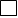 Okul/kurum içinde mecbur kalmadıkça yüzeylere dokunmayacak. Dokunduğunuzda el antiseptiği kullanılacak.Okul/kurum içinde mecbur kalmadıkça yüzeylere dokunmayacak. Dokunduğunuzda el antiseptiği kullanılacak.Salgın hastalık dönemi önlemlerine (sosyal mesafe kuralları, maske kullanımı vb.) uyulacak.Salgın hastalık dönemi önlemlerine (sosyal mesafe kuralları, maske kullanımı vb.) uyulacak.Maskeli olarak okul/kurumlara giriş yapılacak.Maskeli olarak okul/kurumlara giriş yapılacak.Her sabah vücut sıcaklığınız ölçülecek. Bakanlık genelgesine uygun olarak  ve üzeri ateşiniz tespit edildiğinde İşyerine girişi yapılmayacak. Yüksek ateş tespitiniz halinde, karantina odasında veya belirlenmiş benzeri bir alanda izolasyon sağlanarak derhal iletişimden sorumlu ekip görevlisi ile iletişime geçilecek.Her sabah vücut sıcaklığınız ölçülecek. Bakanlık genelgesine uygun olarak  ve üzeri ateşiniz tespit edildiğinde İşyerine girişi yapılmayacak. Yüksek ateş tespitiniz halinde, karantina odasında veya belirlenmiş benzeri bir alanda izolasyon sağlanarak derhal iletişimden sorumlu ekip görevlisi ile iletişime geçilecek.Okulda salgın hastalık durumlarına özgü giriş kuralları hakkında bilgiye sahip olunup ve bu konuda eğitim alınacak.Okulda salgın hastalık durumlarına özgü giriş kuralları hakkında bilgiye sahip olunup ve bu konuda eğitim alınacak.Okul/kurum giriş çıkış ile ilgili salgın hastalık durumlarına özgü kurallar belirlenmiş olduğundan ziyaretçileri detaylı olarak kayıt altına alınacaktır.Okul/kurum giriş çıkış ile ilgili salgın hastalık durumlarına özgü kurallar belirlenmiş olduğundan ziyaretçileri detaylı olarak kayıt altına alınacaktır.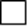 Güvenlik alanının en az günlük olarak deterjan, su veya dezenfektanlarla temizlenecek veya temizletilecektir. Güvenlikteki kalemler dezenfektan ile temizleyiniz.Güvenlik alanının en az günlük olarak deterjan, su veya dezenfektanlarla temizlenecek veya temizletilecektir. Güvenlikteki kalemler dezenfektan ile temizleyiniz.              Eğitim Kurumlarında Hijyen Şartlarının Geliştirilmesi ve Enfeksiyon Önleme Kontrol Kılavuzunda belirtilen Güvenlik Görevlisi Talimatını ve Taahhütnamesini okudum anladım. Alınan tedbirlere uyacağımı ve gerekli itinayı göstereceğimi taahhüt ederim.                               ADI SOYADI :Bahar AYDIN                         İMZASI : ……………………              Eğitim Kurumlarında Hijyen Şartlarının Geliştirilmesi ve Enfeksiyon Önleme Kontrol Kılavuzunda belirtilen Güvenlik Görevlisi Talimatını ve Taahhütnamesini okudum anladım. Alınan tedbirlere uyacağımı ve gerekli itinayı göstereceğimi taahhüt ederim.                               ADI SOYADI :Bahar AYDIN                         İMZASI : ……………………              Eğitim Kurumlarında Hijyen Şartlarının Geliştirilmesi ve Enfeksiyon Önleme Kontrol Kılavuzunda belirtilen Güvenlik Görevlisi Talimatını ve Taahhütnamesini okudum anladım. Alınan tedbirlere uyacağımı ve gerekli itinayı göstereceğimi taahhüt ederim.                               ADI SOYADI :Bahar AYDIN                         İMZASI : ……………………Bayram KÖŞKEROkul MüdürüBayram KÖŞKEROkul MüdürüBayram KÖŞKEROkul Müdürü